 Dzień dobry!Oto propozycje na dziś:Kochani chciałabym abyśmy dziś pobawili się w skojarzenia .Zabawa polega na tym ;ja podaję wam nazwę zwierzęcia , wy  mówicie słowo które wam się kojarzy z tym zwierzęciem(z wierszy, bajek, opowiadań). Podam wam przykład;                     kurka-Czubatka	     kaczka-                   kaczątko-                  koza(kozucha)-                  kot-	                 konik-  Gdzie mieszkają zwierzęta? – dowiecie się tego oglądając filmhttps://www.youtube.com/watch?v=1PD3jNhefUA 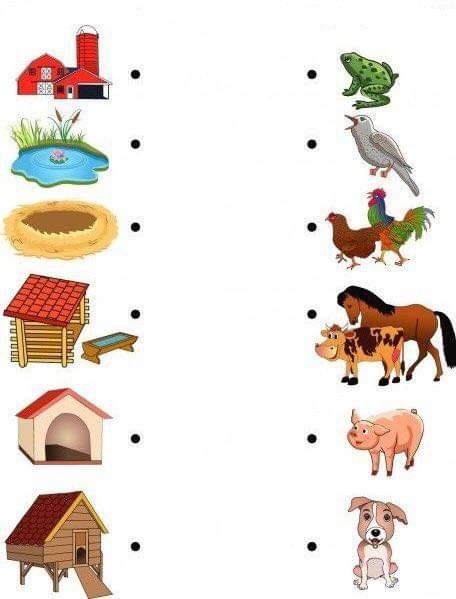 A teraz sprawdzimy , czy uważaliście podczas oglądania filmiku- zadanie; Przyporządkuj zwierzę do jego domku.Przyjrzyjcie się ilustracją poniżej, są tam przedstawione niektóre ze zwierząt hodowlanych- dowiecie się z nich gdzie mieszkają ,jak wyglądają ich małe , czym się żywią, jakie korzyści mają z nich ludzie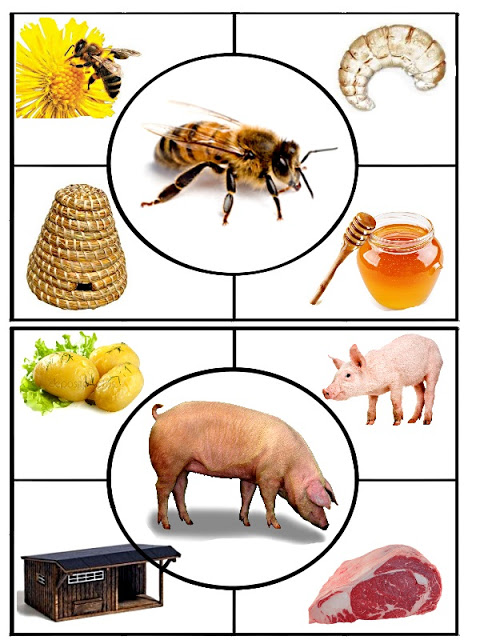 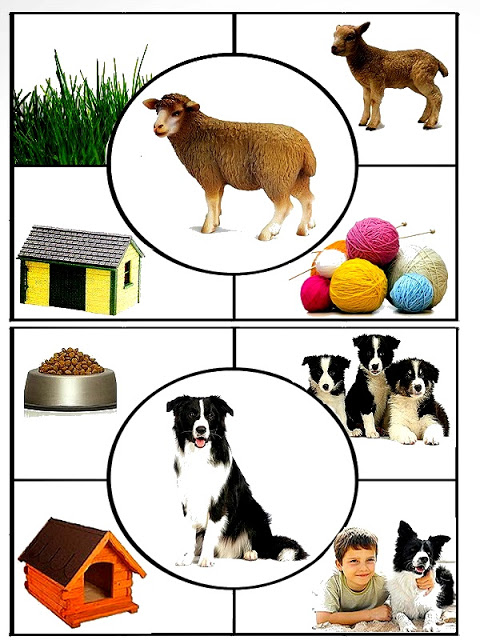 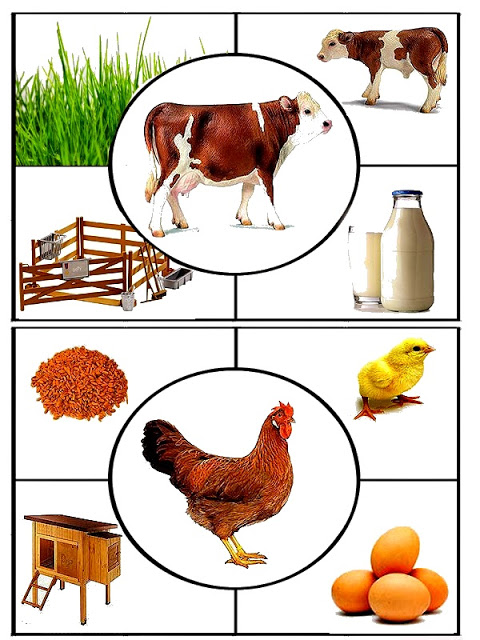 Jeśli polubiliście któreś ze zwierząt, to spróbujcie je ulepić z plasteliny.(przyślijcie zdjęcia)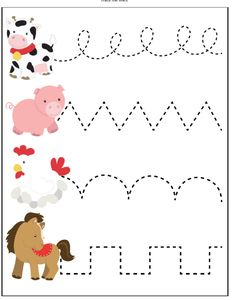 To dla dzieci które mają ochotę poćwiczyć rączkę.Pozdrawiam serdecznie Luiza Jelonek.Zapraszam do nauki nowego tańca, zwie się ,,Taniec połamaniec’’.Proszę Was o pomoc Rodzice.https://www.youtube.com/watch?v=RrsdZz3wkCoStary Donald farmę miał – przypomnimy piosenkę , czy pamiętacie słowa.https://www.youtube.com/watch?v=XQRHDliey4cJakie zwierzęta wystąpiły w piosence?Przypomnę Wam kolejność zwierząt, które występują w  piosence: świnka, krówka, konik, koza, kurka, piesek, kotek i na końcu myszka. Mam nadzieję, że pamiętacie, jakie dźwięki wydają te zwierzęta.Mamy już karty pracy więc proponuję uzupełnić w wolnym czasie kart pracy od strony 3 do strony 9. Wiem, że nie ma dużo pracy, a przy okazji utrwalicie sobie wszystko o wiejskim podwórku.Można też skorzystać z kart, którą podaję dla chętnych dzieci. Serdecznie Was pozdrawiam, dziękuję Rodzicom za pomoc i zdjęcia.Miło się je ogląda :).Ludwika Kruk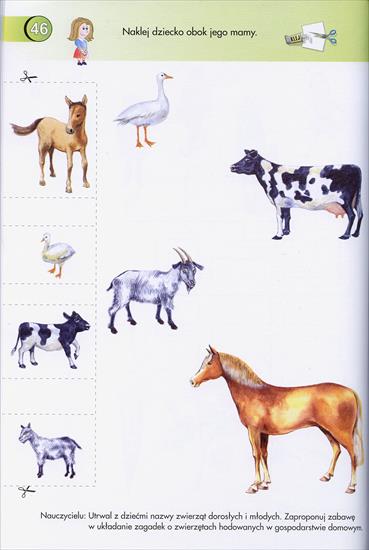 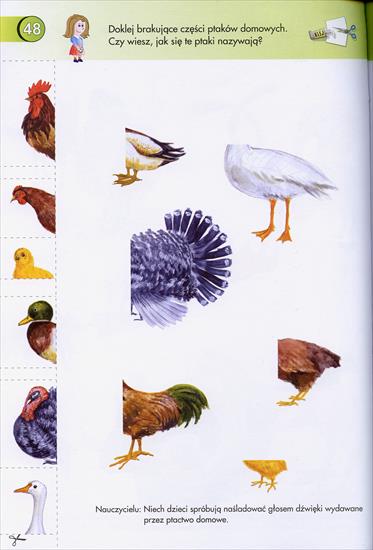 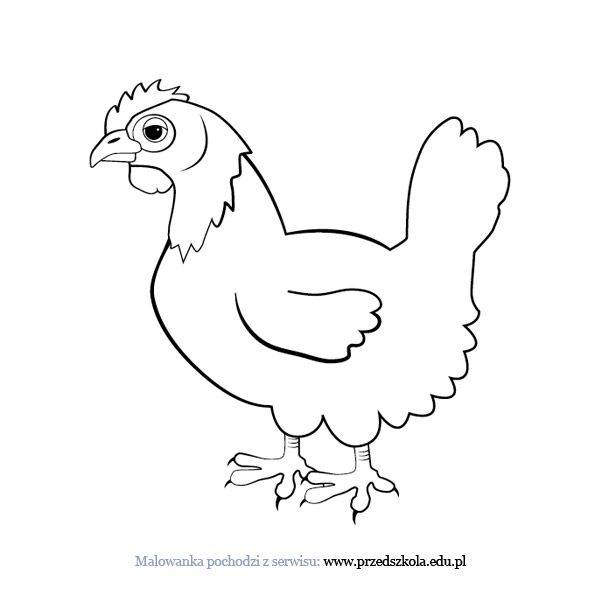 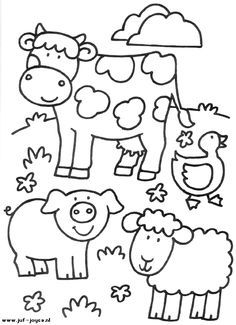 Rysunki do pokolorowania są dla maluszków.